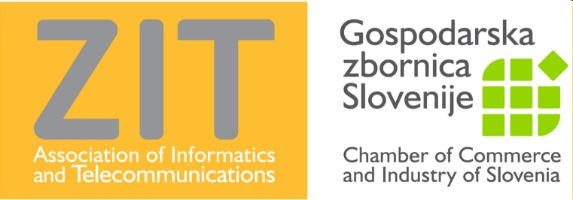 Zapisnik  1. seje Izvršnega odbora SeKV dne 8. septembra 2016 ob 12:30Začetek sestanka: 21:30Zaključek: 15:00Udeleženi: Tadej Vodopivec, doc. dr. Mojca Ciglarič, Mihael Nagelj, Damijan Marinšek, Vojko Podlogar, Marko Zavadlav, Dušan ZupančičDnevni red:Letni načrt delaMetode delaIzvedbene naloge (razprava o prejetih predlogih)Poslovnik SeKVSklic zbora članovRazno (Naslednja seja IO, Motivacija in stroški članovi IO, vodij skupin, članov skupin;Predlogi in pobude,…)Predlagani dnevni red je bil potrjen.Add.1.: Letni načrt delaRef.: Dopolnjen predlog načrta dela Poudarki iz razprave: Uredba o informacijski varnosti, Vladna uredba se nanaša le na državne organe. + tisti, ki se povezujejo v omrežje. Sporočilo politiki o Uredbi za izboljšanje zakonodaje? Predlog, da Sekcija dobi gradivo v mnenje in ustrezno odreagiramo, ki je bil sprejet.EU direktiva – naslednji korak ? Nov zakon. Zakon bo govoril o kibernetski varnosti. Ko bo uredba sprejeta. Dopolnilo ciljev: Prilagajanje zakonodaje novim zahtevam.Dr. Ciglarič posreduje informacijo o Poletni šoli.Mesec kibernetske varnosti – Koledar, posreduje Vodopivec.Program  na univerzi? Ni uradno izobraženega kadra. Razvoj zmogljivosti za izmenjavo varnostnih informacij: Vprašanje cert? Akcijski načrt strategije kibernetske varnosti – (3 enitete) si.cert, UVTP, MJUVlada postavlja svoj sistem, za kritično infrastrukturo bodo potrebni odzivni centri, vsak sektor sovjo ali poenoteno, GZS lahko zagotovi, da se za sektorske rešitve uporabljajo isti standardi. Kibernetska varnost za mala in srednja podjetja, priporočila, smernice, ko kupujejo opremo, priporočila.Sklep 1.1.1: Predlog načrta dela posredovati v mnenje zboru članov v mnenje z možnostjo predlogov sprememb (brisanje, sprememba besedila, dodatni predlogi) z rokom 14 dni (23SEP16). Rok.: 9SEP16. Odg.: Direktor ZITAdd.:2. Metode delaRef.: Metodologija razvoja konceptov - predlogaSklep 1.2.1: Za izvedbo nalog se načeloma uporablja metodologija razvoja konceptov, kar ne izključuje tudi drugih oblik. Odg.: Koordinatorji izvedbe nalogAdd.: 3.Izvedbene naloge (razprava o prejetih predlogih)Ref.: Predloge projektnih nalogRaziskava zavedanja Problematika NISSodelovanje ULPoudarki iz razprave: Sodelovanje z Gospodarstvom, na ravni ZIT, ker so nujna pragmatična znanja. Sklep 1.3.1: Nosilci povabijo člane k sodelovanju in dopolnitvi delovnih skupin. Potrdi se nadaljnje delo na projektnih nalogah: Raziskava zavedanja, Problematika NIS, Sodelovanje UL. Add.: 4. Poslovnik SeKVRef.: Predloge Poslovnika SeKVSklep 1.4.1..: Predlog Poslovnika SeKV posredovati v mnenje zboru članov v mnenje z možnostjo predlogov sprememb (brisanje, sprememba besedila, dodatni predlogi) z rokom 14 dni (23SEP16). Rok.: 9SEP16. Odg.: Direktor ZITAdd.: 5. Sklic zbora članovSklep 1.5.: Potrdi se predlog termina za sklic seje zbora članov, ki se izvede z elektronskim glasovanjem o Predlogu načrta dela in Predlogu Poslovnika potrjen na naslednji seji IO. Rok.: 15OKT16 Odgovoren: Nagelj Add.: 6 Razno (Naslednja seja IO, Članstvo, Predlogi in pobude,…)Naslednja 2. seja IO: Zadnji četrtek v sept.: 29SEP16 ob 13:00.Članstvo:Potrditev poslovnika zbora na ustanovni seji.Pristopne izjavePristopne izjave delno, zaradi neusklajenega poslovnika.Sklep 1.6.1: Zbor članov –planirati za jan2017. Zbor članov naj bo 2x letno.Distribucija vabil in zapisnikov IO:Sklep 1.6.2.: O vabilu in izvedeni seji se objavi in posreduje novica z linkom na originalni dokument objavljenem na portalu članstva. S statistiko portala se spremlja interes članstva. Zapisal: Mihael NageljPriloge:Letni načrt dela sekcije – predlogPoslovnik SeKV - predlogPovzetek/Novica:Na svoji prvi seji se je 8. septembra 2016 sestal Izvršni odbor novoustanovljene Sekcije za kibernetsko varnost (link na zapisnik in gradiva). Obravnaval je Predlog letnega načrta, Spremembe v Poslovniku in izvajanje prvih projektnih nalog zavedajoč se pomembnosti uspešne izvedbe za nadaljnje delovanje in razvoj Sekcije